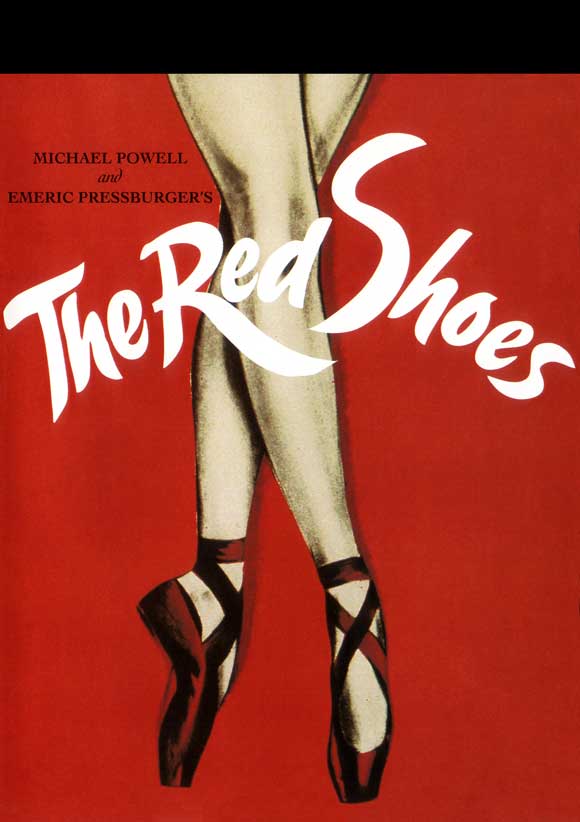 En partenariat avec les Amis d’Ealing, le Cinéma Colisée Lumière, Marcq en Baroeul et avec la participation de l’Ecole du Ballet du Nord, Roubaix Présentation du filmLes Chaussons Rouges de Michael Powell (1948)Date: jeudi 24 novembre 2016Lieux: Cinéma Colisée Lumière55 rue Montgolfier - 59700 Marcq-en-BarœulUn film britannique de Michael Powell et Emeric Pressburger (The Red Shoes, 1948, VOSTF), avec Moira Shearer (Victoria Page), Anton Walbrook (Boris Lermontov), Marius Goring (Julian Craster), Leonide Massine (Grischa Lioubov), Robert Helpmann (Ivan Boleslavsky). Ballet chorégraphié par Robert Helpmann.19h30 : Cocktail avec Les Amis d’Ealing (réservation obligatoire)20H30 : Présentation par Mark Pace (professeur de danse classique) avec la participation d’élèves de 3ème cycle (danse classique Ecole de Ballet du Nord) 20H50 : Projection du film « Les Chaussons Rouge » (1948) 2h10mnPrix d’entréeCocktail et film : 10euros réservation auprès des Amis d’Ealing, Tel : 03 28 52 68 61   Email : lesamisdealing@sfr.frOuLe Film : 5euros réservation auprès des Amis d’Ealing  Tel : 03 28 52 68 61   Email : lesamisdealing@sfr.frSynopsis: Julian Craster, un compositeur encore étudiant, et Victoria Page, une jeune danseuse inconnue, sont engagés quasi simultanément par le directeur de troupe de ballet Boris Lermontov. Peu après, celui-ci rejette sa danseuse étoile Irina Boronskaïa, jugeant incompatible son prochain mariage avec sa vocation de ballerine, et la remplace par Victoria Page. Lermontov demande alors à Craster de lui écrire un ballet à partir du conte d’Andersen, Les Souliers rouges. La première est un triomphe et Victoria se voit ensuite confier les plus beaux rôles du répertoire qu’elle interprète sur toutes les scènes du monde. L’histoire d’amour entre Victoria et Julian vient alors aux oreilles de Lermontov qui décide de renvoyer le compositeur, entraînant la démission de Victoria. Après avoir renoué un moment avec la Boronskaïa, Lermontov décide de réengager Victoria. Hélas, les sentiments amoureux de la danseuse pour Julian mécontentent le directeur de ballet qui lui impose de choisir entre son amour et la danse. Déchirée par ses deux passions, Victoria met fin à ses jours.Ecole du Ballet du NordLors de sa création en 1985 par le chorégraphe Alfonso Catá alors directeur du Ballet du Nord, l’école avait pour objectif de contribuer au rayonnement de la compagnie dans la région et de développer un vivier de danseurs professionnels. Les professeurs étaient des interprètes de la compagnie, les cours étaient dispensés dans les studios du Ballet du Nord mis à disposition des élèves en fin de journée. En 1991, Pascal Minam-Borier est nommé à la direction des études chorégraphiques par Jean-Paul Comelin, directeur artistique de la compagnie. L’augmentation constante des effectifs engendre l’installation en 1999 dans les anciennes usines textiles Roussel, à proximité du Colisée, à l’issue d’importants travaux financés par la ville de Roubaix. L’Ecole du Ballet du Nord reconnue par le Ministère de la Culture et de la Communication en 2009 propose aujourd’hui grâce au rapprochement avec le Conservatoire de Roubaix un cursus complet de l’éveil jusqu’au CEPI (Cycle supérieur). Une équipe pédagogique de cinq professeurs fait vivre le Département Chorégraphique du Conservatoire à Rayonnement Départemental de Roubaix-Ecole du Ballet du Nord. Il réunit plus de cent cinquante élèves de 8 à 22 ans qui se consacrent, dans le cadre d’un cursus intensif, à la danse classique, à la danse contemporaine, à la danse de caractère et à la culture chorégraphique.Mark Pace
Né en Australie, Mark Pace intègre l’Australian ballet School à l’âge de seize ans. Engagé l’année suivante (1985) à l’Australian ballet, alors dirigé par Maina Gielgud, il est nommé danseur soliste en 1988 et interprète le répertoire classique et néoclassique de la compagnie. Boursier de la foundation Pommery, il part étudier à l’école de l’Opéra de Paris ainsi qu’à l’American ballet School. Il rejoint ensuite le Ballet Béjart Lausanne puis le Bayerishes Staatsballet comme soliste avant d’intégrer le Ballet de l’Opéra national du Rhin où il achève sa carrière en 2008 et occupe la fonction d’assistant à la direction artistique à partir de 2002. Il assistera les chorégraphes dans diverses compagnies comme l’Opéra de Paris, Ballets de Shanghai, National Ballet de Chine, Pékin, National Ballet de Vietnam, Hanoï, Ballet du Rhin, Mulhouse. Diplômé d’Etat, il obtient son CA de danse classique en 2007. Détenteur d'une Licence en Dance Education de l’université du Surrey (GB) et d’un Master en Dance Science and Dance Education de l’université Edinburgh (GB). Il rejoint l’équipe pédagogique du CCN en 2012.